 ХАНТЫ-МАНСИЙСКИЙ АВТОНОМНЫЙ ОКРУГ-ЮГРАГОРОД  НИЖНЕВАРТОВСКМУНИЦИПАЛЬНОЕ БЮДЖЕТНОЕ ОБЩЕОБРАЗОВАТЕЛЬНОЕ УЧРЕЖДЕНИЕ «СРЕДНЯЯ ШКОЛА № 19»УТВЕРЖДАЮДиректор МБОУ «СШ № 19»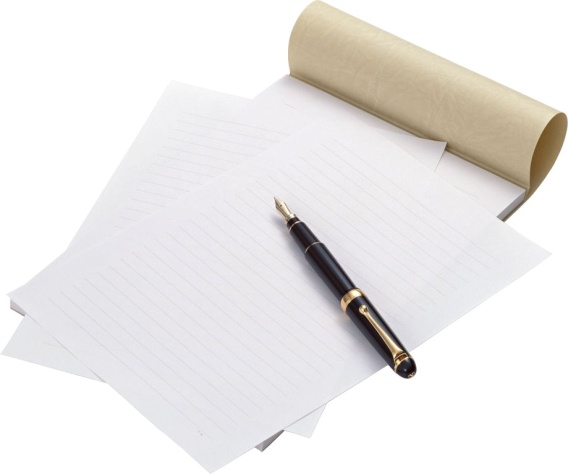 ПАСПОРТ КАБИНЕТА№ 307	Кабинет – помещение, предназначенное для специальных занятий с необходимым для этого оборудованием.	Учебный кабинет – учебное помещение школы, оснащенное наглядными пособиями, учебным оборудованием, мебелью и техническими средствами обучения, в котором проводится методическая, учебная, факультативная и внеклассная работа с учащимися.	Цель паспортизации учебного кабинета:Проанализировать состояние кабинета, его готовность к обеспечению требований стандартов образования, определить основные направления работы по приведению учебного кабинета в соответствие требованиям учебно-методического обеспечения образовательного процесса.ОБЩИЕ СВЕДЕНИЯ1. Юридический адрес образовательного учреждения - 628624, Российская Федерация, Тюменская область, Ханты-Мансийский автономный округ - Югра, г. Нижневартовск,  ул. Мира, 76-В.2. Количество учителей, работающих в кабинете - 13. Ф.И.О. учителя (ей), ответственных за кабинет –Ямалтдинова Ирина Николаевна 4. Ответственный (е) класс(ы) – 3д 5. Этаж, общая площадь кабинета - третий, 28,3 кв. метров6. Освещение кабинета – лампы дневного света (12 шт.); естественное7. Отопление - централизованное.8. Для каких классов предназначен кабинет – 1-4 классов.9. Для преподавания каких предметов предназначен кабинет –Русский язык                          ТехнологияМатематика                             ИЗОЛитературное чтение             МузыкаОкружающий мир                  Иностранный языкПРАВИЛА ПОЛЬЗОВАНИЯ КАБИНЕТОМ №307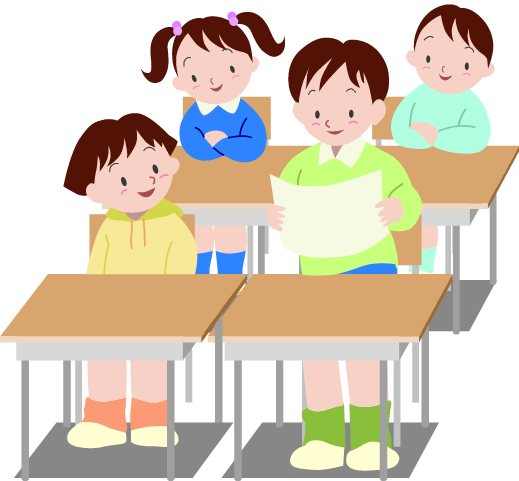 Кабинет должен быть открыт за 15 минут до начала занятий.Учащиеся находятся в кабинете без верхней одежды.Кабинет должен проветриваться каждую перемену.Учащиеся должны соблюдать правила безопасности в кабинете.ПРАВИЛА ТЕХНИКИ БЕЗОПАСНОСТИ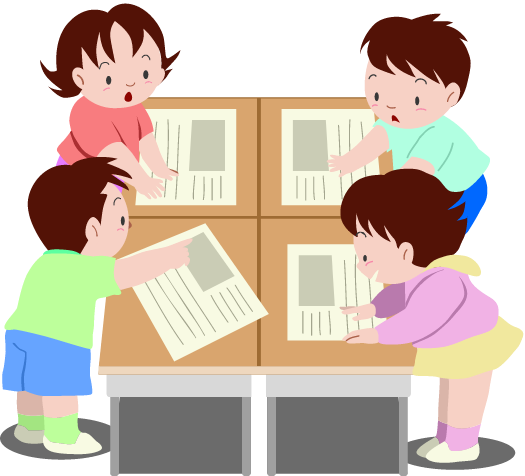 1. В кабинете невозможны подвижные игры. Запрещается бегать по кабинету.2. Окна могут быть открыты только в присутствии учителя или отсутствии учащихся.3. В отсутствии учителя запрещается прикасаться к электроприборам и розеткам.4. В отсутствие учителя всё электрооборудование отключается.5. В отсутствие учителя невозможно перемещение классной доски.6. В отсутствие учителя класс не может быть заперт учащимися изнутри.7. Дверцы шкафов и другой мебели должны быть закрыты.8. Все указания учителя по обеспечению безопасности в классе выполняются учащимися быстро и безусловно.ГРАФИК ЗАНЯТОСТИ КАБИНЕТА № 307В 1 СМЕНУ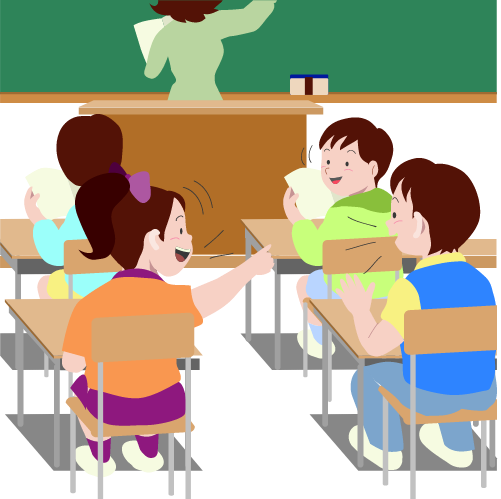 ПЛАН РАБОТЫ КАБИНЕТА № 307НА 2020-2021 УЧЕБНЫЙ ГОДМАТЕРИАЛЬНО - ТЕХНИЧЕСКОЕ ОСНАЩЕНИЕ КАБИНЕТА № 307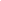 ПЕРСПЕКТИВНЫЙ ПЛАН РАЗВИТИЯ КАБИНЕТА ИНОСТРАННОГО ЯЗЫКА № 307 НА 2020- 2021 УЧЕБНЫЕ ГОДЫСОСТОЯНИЕ ОХРАНЫ ТРУДА КАБИНЕТА.1. Наличие инструкции по охране труда;2. Наличие акта-разрешения на проведение занятий в кабинете
английского языка;3. Наличие и заполнение журнала регистрации инструктажа
учащихся по охране труда;4. Наличие и укомплектованность медицинской аптечки
(мед.аптечка должна быть укомплектована необходимыми дляоказания первой помощи медикаментами и перевязочными средствами, которые заносятся в опись.На упаковках медикаментов проставляется порядковый номер согласно описи.На дверце мед.аптечки или рядом с ней вывешивается краткая инструкция по оказанию первой помощи при травмах,а также адрес и номер телефона ближайшего лечебного учреждения).5. Соблюдение нормы освещенности в кабинете (Наименьшая освещенность должна быть:при люминесцентных лампах ЗОО лк. (20Вт/кв.м.), при лампах накаливания -150лк. (48 Вт./кв. м)6. Соблюдение санитарно-гигиенических норм в кабинете(Температура воздуха в кабинете должна быть в пределах 18-20°С,
относительная влажность воздуха в пределах 62-55%.Для повышения влажности воздуха следует применять увлажнители воздуха, заправляемые ежедневно дистиллированной или прокипяченной питьевой водой.В кабинете перед началом занятий и после каждого академического часа следует осуществлять сквозное проветривание.В кабинете ежедневно должна проводиться влажная уборка, а экраны видеомонитора и интерактивной доски протираться от пыли. Чистка стекол оконных рам и светильников должна проводиться не реже двух раз в год.Поверхность пола в кабинете должна быть ровной, без выбоин, нескользкой и удобной для очистки, обладающей антистатическими свойствами.Стены кабинета должны быть окрашены холодными тонами красок: светло-голубым, светло-зеленым, светло-серым цветами.Не допускается использование блестящих поверхностей в отделке интерьера кабинета.Запрещается для отделки внутреннего интерьера применять полимерные материалы (древесностружечные плиты, слоистый бумажный пластик, синтетические ковровые покрытия и др.), выделяющие в воздух вредные химические вещества.На окнах должны быть шторы под цвет стен, не пропускающие естественный свет и полностью закрывающие оконные проемы. Не допускаются шторы черного цвета. Вся информация на стенах должна быть закрыта пленкой.7. Вид и оборудование классной доски (Зеленая с магнитными свойствами; кабинет оснащен интерактивной доской.).8. Расстановка мебели в кабинете. (Расстояние  доски - 2,4-2,7м.,
между рядами парт - не менее 0,5 -0,7м., от окон и стены - 0,5 - 0,7м. от задней стены кабинета и столами - 0,7м., от доски до последних столов - не более 8,6 м., удаление мест занятий от окон не должно превышать 6,0 м.)9. Соответствие мебели росту учащихся. (Мебель группы № 1 - (оранжевая маркировка) - рост 100 - 115 см мебель группы № 2 - (фиолетовая маркировка)- рост 115-130 см мебель группы № 3 - (желтая маркировка) - рост 130 - 145 см мебель группы № 4 - (красная маркировка) - рост 145- 160 см мебель группы № 5 - (зеленая маркировка) - рост 160 - 175 см мебель группы №6 - (голубая маркировка)- рост свыше 175 см.10. Наличие и состояние первичных средств пожаротушения.
(В кабинете должен быть 1 порошковый огнетушитель).УЧЕБНО-МЕТОДИЧЕСКАЯ И СПРАВОЧНАЯ   ЛИТЕРАТУРА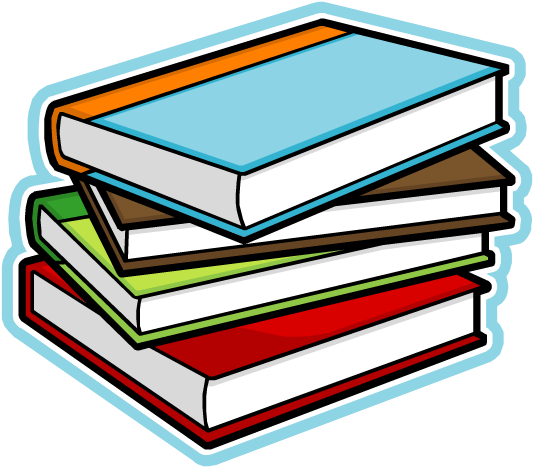 СПИСОК CD, DVD ДИСКОВ,ЭЛЕКТРОННЫХ УЧЕБНЫХ ПОСОБИЙ,ИМЕЮЩИХСЯ В КАБИНЕТЕ № 307ПЛАН – СХЕМА КАБИНЕТА № 307Условные обозначения:Стол учителяДоскаШкафы книжныеСтолы ученическиеИнтерактивная доска ПОНЕДЕЛЬНИКВТОРНИКСРЕДАЧЕТВЕРГПЯТНИЦА1 урокРус.язРус.язМатем. МатемРус.яз2 урокМатем. Матем. Ритм./акв.Лит.чтЛит.чт3 урокИЗОШахматыЛит.чт.Рус.язОкр.мир4 урокИн.язОкр.мирРус.язМузыкаИн.яз5 урокИстокиФиз-раФиз-раТропинкаХор6 урокФиз-раЛит.чтТехнол. ФлорболЯ-исследователь 7 урокКл.час №Содержание работы Срок1.Подготовка кабинета к новому учебному годуавгуст2.Составление плана работы учебного кабинета на 2020-2021 учебный год.июнь3.Составление каталога учебно-методической литературыДо 25 августа4.Изготовление  картотеки учебного оборудованияДо 25 августа5.Обновление дидактического материалаВ течение года6.Пополнение медиатеки новыми электронными учебниками для использования на уроках и при подготовке к нимВ течение года7.Ремонт брошюр, пополнение индивидуальных карточек с заданиями для организации контрольных и самостоятельных работВ течение года8.Разработка уроков с использованием интерактивного и мультимедийного оборудования.В течение года9.Разработка разноуровневых уроков с использованием ИКТВ течение года10.Размещение материалов на классном уголке.В течение года11.Организация  школьных олимпиад. Организация проектной и исследовательской деятельности обучающихся.В течение года12.Подведение итогов работы кабинетаИюнь№Наименование количество1.Шахматы362Цифровой микроскоп23Гербарий2№СОДЕРЖАНИЕ2020202120221Развитие материально-технического обеспечения учебного кабинета+2Замена мебели+3Приобретение печатных пособий+3Словари +3 Тесты для проверки знаний по ФГОС+3Справочники и справочные пособия+4Информационно-коммуникативные средства++4Компьютерные учебные программы по предметам начальной школы к новым учебным пособиям по ФГОС++№Наименование количество1.Толковый словарь52Словарь ударений153Морфологический словарь144Фразеологический словарь 175Универсальный словарь156Орфографический словарь 142.Портреты писателей и поэтовНет, необходимо приобрестиЦифровые образовательные ресурсыКоличество1.Компьютерные учебные программы по предметам начальной школы по программе «Школа России»02.СD, DVD диски к учебникам по УМК «Школа России» 3 и 4 классы8